СОГЛАШЕНИЕо взаимодействии и сотрудничестве 
Московской областной организации Общероссийского Профсоюза работников государственных учреждений и общественного обслуживания РФ и Государственной инспекции труда в Московской области по осуществлению контроля  за соблюдением законодательства о труде и охраны труда в организацияхг. Москва                                                                   «27» июля 2016 годаВ целях координации совместных действий в решении вопросов обеспечения трудовых прав работников на охрану труда и здоровья и в соответствии с Трудовым кодексом Российской Федерации, стороны:Московская областная организация Общероссийского Профсоюза работников госучреждений и общественного обслуживания Российской Федерации (далее - Московская областная организация Профсоюза) в лице председателя Бушуевой В.М., действующей на основании Устава Общероссийского Профессионального союза работников государственных учреждений и общественного обслуживания Российской Федерации, принятого Учредительным съездом Профсоюза 16 августа 1990 года с дополнениями и изменениями, внесенными съездами Профсоюза, и Государственная инспекция труда в Московской области (далее - Гострудинспекция) в лице руководителя Чаплыгина В.Н., действующего на основании Положения о территориальном органе Федеральной службы по труду и занятости - Государственной инспекции труда в Московской области (Приказ Роструда от 28 декабря  2009 года № 404), заключили настоящее Соглашение о следующем:Раздел I1. Московская областная организация Профсоюза совместно с территориальными организациями Профсоюза, первичными организациями Профсоюза, выходящими на обком Профсоюза, заинтересованными в защите индивидуальных и коллективных социально-трудовых прав и интересов членов Профсоюза в вопросах условий, охраны труда и здоровья образуют единую систему гарантий в указанной сфере, направленных на создание благоприятных условий труда, приоритета сохранения жизни и здоровья членов Профсоюза, реализацию законов и иных нормативных правовых актов Российской Федерации и Московской области в сфере соблюдения трудового законодательства и охраны труда работников.2.	Гострудинспекция образует систему государственного надзора и контроля за соблюдением трудового законодательства и иных нормативных правовых актов, содержащих нормы трудового права.Раздел IIОсновные функции и задачи участников Соглашения приведены в соответствующих Положениях и Уставах сторон настоящего соглашения.Раздел IIIСтороны, обладая полной самостоятельностью в реализации задач и функций, определенных соответствующими Положениями и Уставом, вместе с тем считают целесообразным установить порядок согласованных, скоординированных действий по реализации и контролю за соблюдением законодательства Российской Федерации и Московской области, иных нормативных правовых актов о труде и охране труда, соглашаются, что их взаимодействие в указанной области приведет к положительным результатам в деле защиты трудовых прав и законных интересов работников, улучшения условий и охраны труда. Вопросы взаимодействия Сторон:1.	Обучение, через учебные центры, по вопросам охраны труда профсоюзного актива  организаций, входящих в Московскую областную организацию Профсоюза, в том числе уполномоченных (доверенных) лиц, членов комитетов (комиссий) по охране труда.2.	Сотрудничество в области издательства и распространения нормативных, правовых и методических документов по охране труда.3.	Обмен методическими разработками и пособиями.4.	Обмен информацией по вопросам организации и состояния  охраны труда.5.	Совместное проведение различных мероприятий (конференций, совещаний, семинаров и т.п.) по вопросам охраны труда.6.	Оказание методической помощи  по проведению специальной оценки условий труда в организациях, входящих в Московскую областную организацию Профсоюза.7.	Проведения совместных консультаций с целью выработки мер по реализации требований законодательных и иных нормативных актов о труде и охране труда.8.	Сотрудничество в организации работ по реализации предупредительных мер по сокращению производственного травматизма и профзаболеваний.9.	Рассмотрение писем, жалоб и других обращений членов Профсоюза, связанных с нарушением трудовых прав граждан, несчастными случаями, не обеспечением условий и охраны труда, другим вопросам, затрагивающих права и законные интересы членов Профсоюза.10.	Организация обучения персонала учреждений, входящих в Московскую областную организацию Профсоюза, по вопросам трудового законодательства и охраны труда.11.	Проведение совместных проверок  с учетом Федерального закона от 26.12.08 г. № 294-ФЗ «О защите прав юридических лиц и индивидуальных предпринимателей при осуществлении государственного контроля (надзора) и муниципального контроля» выполнения обязательств в организациях, входящих в Московскую областную организацию Профсоюза, по вопросам соблюдения требований трудового законодательства, правил и норм охраны труда, мероприятий коллективных договоров и соглашений по вопросам охраны труда.12.	Защита законных прав и интересов членов Профсоюза в органах государственной власти, местного самоуправления, организациях.13.	Оказание методической, консультативной, юридической и правовой помощи членам и организациям Профсоюза, обеспечение защиты их интересов в органах по рассмотрению трудовых споров и судебных инстанциях.Раздел IVС целью реализации настоящего Соглашения каждая Сторона принимает на себя следующие обязательства:1.	По запросам направлять друг другу в необходимых случаях копии материалов проверок, обобщенные аналитические материалы, в том числе по несчастным случаям на производстве, а также другую информацию, представляющую обоюдный интерес для Сторон.2.	Обмениваться информацией о выявленных нарушениях требований правил и норм охраны труда, о невыполнении обязательств по коллективным договорам и соглашениям, а также ежегодной и оперативной информацией о соблюдении законодательства Российской Федерации и иных нормативных актов об охране труда, о состоянии производственного травматизма в организациях, входящих в Московскую областную организацию Профсоюза.3.	Рассматривать в приоритетном порядке взаимные отношения.4.	Разрешать спорные вопросы путем проведения взаимных консультаций.5.	Проводить сверку (уточнение достоверности) данных, обмениваться информацией по несчастным случаям на производстве и условиям труда.6.	По согласованию участвовать в работе комиссий по проверке знаний требований охраны труда у членов комитетов (комиссий), уполномоченных (доверенных) лиц по охране труда организаций, входящих в Московскую областную организацию Профсоюза и проходящих обучение  по вопросам  охраны труда в обучающих организациях Московской области.7.	Оказывать содействие в проведении обследований образовательных организаций (учебных центров), занятых обучением членов комитетов (комиссий), уполномоченных (доверенных) лиц по вопросам охраны труда.8.	Оказывать содействие в проведении семинаров, совещаний, «Дней охраны труда», смотров-конкурсов по охране труда, обобщении и распространении передового опыта по охране труда, а также в подготовке выступлений в средствах массовой информации.9.	Оказывать содействие в подготовке материалов на заседания комитетов и Президиумов Московской областной организации Профсоюза по вопросам охраны труда.10.	Не принимать решений, устанавливающих определенные требования по механизмам взаимодействия с организациями, входящими в Московскую областную организацию Профсоюза, без взаимных консультаций.11.	Оказывать помощь в решении организационно-технических вопросов деятельности  сотрудников аппаратов Обкома и государственной инспекции труда по Московской области.Раздел V1.	Стороны организуют взаимодействие друг с другом в отношении вопросов, связанных с реализацией настоящего Соглашения, через своих уполномоченных представителей, делегируемых Сторонами в составе, необходимом для рассмотрения конкретных вопросов и проведения совместных мероприятий.Раздел VI1.	Стороны обязуются не осуществлять продажу или передачу информации, полученной в рамках настоящего Соглашения, третьим лицам без взаимного согласия.2.	Настоящее Соглашение является двухсторонним и не затрагивает отношения Сторон с иными лицами. Стороны предусматривают заключение дополнительных соглашений по вопросам, упомянутым в настоящем Соглашении на основе принципов, сформулированных в нем.Раздел VIIВсе изменения и дополнения к настоящему соглашению оформляются в письменной форме.Раздел VIIIНастоящее Соглашение вступает в силу и действует в течение трех лет со дня его подписания. Оно может быть прекращено по желанию каждой из Сторон путем письменного уведомления. В этом случае, через три месяца после получения одной из Сторон письменного уведомления, после выполнения всех взятых ранее обязательств, Соглашение утрачивает силу.Совершено в г. Москве      «27» июля 2016  года в двух  экземплярах, причем тексты экземпляров имеют одинаковую юридическую силу.Председатель Московской областной организации Общероссийского Профсоюза работников государственных учреждений и общественного обслуживания РФ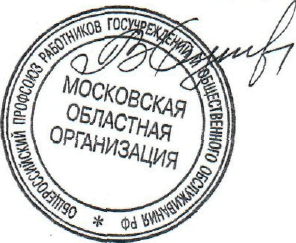                                  В. М. Бушуева                            Руководитель Государственной       инспекции труда - главный государственный инспектор труда в Московской области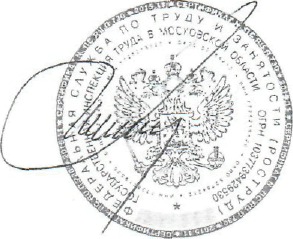                                 В. Н. Чаплыгин                      